Team Tewerkstellingsondersteunende Maatregelen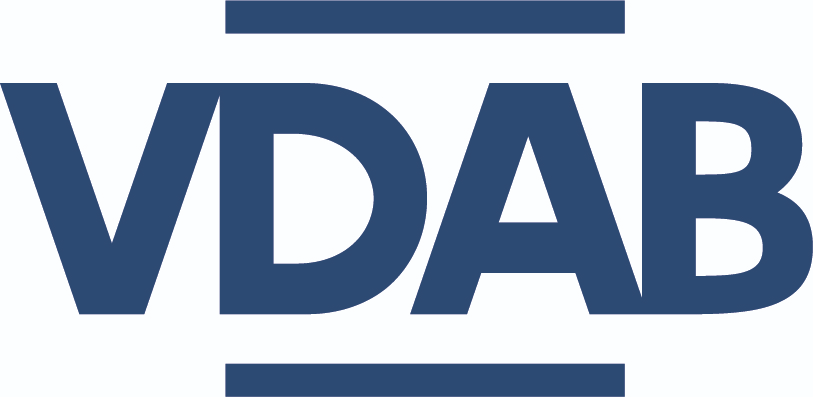 Straat NummerPostcode GemeenteTel: +32-X-XXXXXXXE-mail: XXXXX.XXXX@vdab.beJouw kenmerk: IklnrOns kenmerk: verklaring op eer - verplaatsingskosten zelfstandigeVragen naar: XXXXX XXXXXXXXXXXVERKLARING OP EER
Ik, ……………………………………………………………………..(naam en voornaam), geboren op …/…/… , verklaar op eer dat ik heb gebruik gemaakt van vervoer via een personenwagen in functie van de verplaatsing van mijn woonplaats naar mijn werkplaats en vice versa.  

* Ik werd vervoerd    ⎕ door een kennis wonend op volgend adres:
         Straat en huisnummer:....................................................................................................................         Postnummer en gemeente:.............................................................................................................   ⎕ door mijn partner wonend op mijn thuisadres   Ik kan bijgevolg geen factuur voorleggen aangezien ik geen gebruik heb gemaak van vervoer door
   een taximaatschappij.  
* Adres waarop mijn zelfstandige activiteit is gevestigd:
   Straat en huisnummer:..........................................................................................................................   Postnummer en gemeente:...................................................................................................................* Kwartaal waarvoor ik deze verklaring indien:........................................................................................
* Aantal dagen in dit kwartaal waarop ik gebruik heb gemaakt van vervoer via een personenwagen in
   functie van woon-werkverkeer:.............................................................................................................
 
Ik neem er kennis van dat VDAB mijn verklaring kan verifiëren in geval van twijfel over de juistheid hiervan. Gedaan op …/.../….De handtekening wordt voorafgegaan door de schriftelijke vermelding  “gelezen en goedgekeurd”.Handtekening:Stuur dit document terug naar bovenstaand adres.

Informatie over de rechten en plichten is te vinden op https://www.vdab.be/rechtenenplichten.shtml of te verkrijgen via het gratis nummer 0800 30 700.